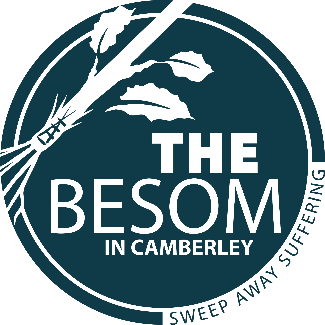 		Food Pack Referral FormPlease note that demand for our service has increased.  We therefore asked that this form is fully completed to assist us in getting assistance to your clients in a timely manner.  Please pass or email this back to camberleybesom@googlemail.com when completed. Thank youCLIENT NAME(S)Date:Address:Voting WardThis information can be found at www.streetcheck.co.ukPostcode:Client Phone No:Referred by:Referrer Phone No:OrganisationOrganisationNumber in Family – Adults:Children & Ages:Nappy Size if appropriate:Number of Parcels requested:Parcel Frequency eg Weekly, Fortnightly, Monthly (Please specify):Please note that Food Packs may be requested for up to four continuous weeks then reassessed if longer support is needed up to a maximum of 12 parcels in 12 months.  Please consider if fortnightly or monthly frequency is more appropriate in this situation to ensure that clients do not become dependent on our service.Special Instructions eg Diabetic, Halal, limited cooking facilities etc:Please state a brief reason for making this referral:Please state a brief reason for making this referral:Please confirm that you have obtained client consent for personal data to be passed to us.  We will only use it for purposes of this referral and not passed on to any third party.Y/NI confirm that in making this referral, I/we are working with the recipient to resolve the issues leading to a need for Besom parcels and to ensure that they do not become dependent on Besom assistance.Y/N